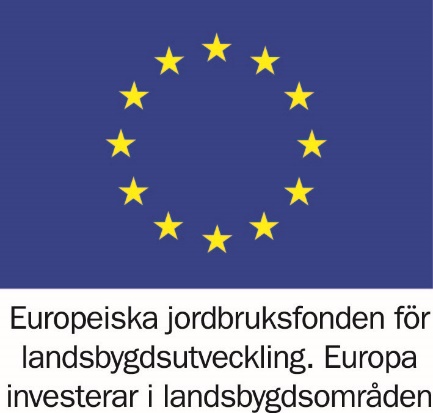 Sandhems tillväxt: SkolaMedverkande: Josefin, Veronika, Fredrika, Anders, Pernilla, Anna, Karin, Ann, AnnSammanfattningMötet tydliggjorde att bevarandet av förskolan och skolan i Sandhem är en högprioriterad angelägenhet för byns invånare. Det önskade scenariot är en F-6 skola som ger barnen en stabil grundutbildning innan de övergår till högstadiet i Mullsjö och senare till gymnasiet i Jönköping.Mötets deltagare betonade att en levande skola är avgörande för att upprätthålla en levande samhällsservice. En mindre skola erbjuder fördelar såsom ökad individuell uppmärksamhet, flexibilitet och dynamik mellan årskurser där eleverna kan hjälpa varandra.En del barn och föräldrar upplever att skolmiljön i Mullsjö är ogynnsam och att deras barn inte trivs där. Mobbing och andra problem upplevs som påfrestande för barnen.Mötet noterade huvudvärk hos skolbarnen som uppstår från de långa bussresor (över en timme) till skolan i Mullsjö. De börjar tidigt på morgonen och slutar sent på eftermiddagen, vilket även skapar problem såsom matfrågor.Sandhemsskolans utemiljö och skolmiljö upplevs som bättre än de som erbjuds i Mullsjö, där klassrummen kan vara överfulla.Andra frågeställningar som diskuterades inkluderade samhällets överlevnad, hur frånvaron av skola påverkar fastighetspriserna och om det finns en lägsta gräns för antalet elever som krävs för att bedriva adekvat undervisning.För att bevara skolan i Sandhem föreslogs möjliga justeringar i pedagogiken, inklusive mer utepedagogik och andra tematiska angreppssätt.Mötet påpekade att det inte finns bevis för att Sandhems elever presterar sämre än Mullsjös elever, snarare tvärtom. Samtidigt noterades att skolklimatet i Mullsjö upplevs som tuffare och svårare ur föräldraperspektivet att hantera på avstånd.Bristande användning av Sandhems idrottshall och bristen på lärare som vill arbeta i den lilla skolan togs upp som frågor som behöver åtgärdas.Slutligen, mötet reflekterade över kommunens engagemang i att lösa utmaningarna med skolan i Sandhem och uttryckte oro över bristande riskanalyser samt ekonomiska konsekvenser av att förlägga skolan i Mullsjö. Samhällsfastigheter och andra skolor inom kommunen visar liknande problem i arbetsmiljön för personalen utan åtgärderSWOTUnder mötet nådde vi inte att göra en SWOT-analys, då frustrationen i gruppen var stor. De ville visa vikten av skolan för Sandhem som samhälle.Förslag Se över möjlighet till kooperativ skola (påbörjad)Hur följs barnens hälsa upp utifrån den utdömda gamla skolmiljön?Hur följs barnens utsatthet upp utifrån den nya skolmiljön?Hur kan transporten till och från Mullsjö för Sandhemsbarnen förbättras.